  Na faktuře vždy uveďte				   číslo této objednávky 				Objednávka č. : 16/2/23/797                    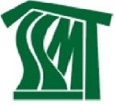  Dodavatel: IČO: 46980709 , DIČ: CZ46980709 Popis objednávky :   Předmět objednávky 				                Množství     Jednotka   Cena za jedn.      Předp.cena (Kč)Termín dodání :		 Datum schválení: 	27. 4. 2023Číslo smlouvy: 		Objednavatel: 		Sociální služby města Třince, příspěvková organizaceIČO:			 00600954	DIČ :			Nejsme plátci DPH		      	Adresa dodání:       	Sociální služby města Třince, příspěvková organizace, Habrova 302, 739 61 Třinec-Dolní Líštná_________________________________________________________________________________________Schválil:     Mgr. Pavel Pezda, MBA           ředitel SSMT        Datum: 27. 4. 2023                          Podpis: …………………………………_________________________________________________________________________________________Na faktuře uvádějte u firmy, zda se jedná o fyzickou nebo právnickou osobu a Vaše IČO!P o ž a d u j e m e    1 4 - t i     d e n n í     l h ů t u      s p l a t n o s t i !APOS BRNO s.r.o.Kotlanova 2507628 00  BrnoElastické prostěradlo obálkového střihuElastické prostěradlo obálkového střihuElastické prostěradlo obálkového střihuElastické prostěradlo obálkového střihubarva bílábarva bílábarva bílábarva bílá30ks411,0012 330,00barva světle modrábarva světle modrábarva světle modrábarva světle modrá30ks411,0012 330,00barva zelenábarva zelenábarva zelenábarva zelená30ks411,0012 330,00barva krémovábarva krémovábarva krémovábarva krémová20ks411,008 220,00Fixační pás pětibodovýFixační pás pětibodovýFixační pás pětibodovýFixační pás pětibodový6ks1 397,008 382,00Fixační pás břišní s upínáním v rozkrokuFixační pás břišní s upínáním v rozkrokuFixační pás břišní s upínáním v rozkrokuFixační pás břišní s upínáním v rozkroku6ks922,005 532,00CelkemCelkemCelkemCelkem59 124,0059 124,00Převezme:XXX, tel.: XXXXXX, tel.: XXXXXX, tel.: XXXXXX, tel.: XXXXXX, tel.: XXXe-mail: XXXe-mail: XXXe-mail: XXXe-mail: XXXe-mail: XXX Dne:			27. 4. 2023Vystavil: objednavatele:XXXXXXXXXXXXXXX